Bydgoszcz, 28.05.2019 r.
UNIWERSYTET KAZIMIERZA WIELKIEGO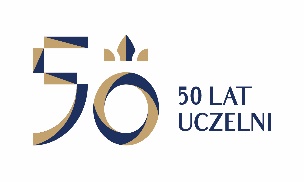 W BYDGOSZCZYul. Chodkiewicza 30, 85 – 064 Bydgoszcz, tel. 052 341 91 00 fax. 052 360 82 06NIP 5542647568 REGON 340057695www.ukw.edu.plUKW/DZP-281-U-58/2019					                                 Bydgoszcz, dn. 28.05.2019 r.ODPOWIEDZI NA PYTANIADziałając na podstawie art. 38 ust. 2 ustawy Prawo zamówień publicznych (t.j.Dz. U. z 2018 r. poz. 1986 ze zm. ) Zamawiający przekazuje treść zapytań wraz z udzielonymi odpowiedziami w postępowaniu o udzielenie zamówienia  na: „Usługę polegającą na opiece serwisowej dla Rozwiązania indywidualnego (systemu informatycznego SIMPLE.ERP), eksploatowanego przez Uniwersytet Kazimierza Wielkiego w Bydgoszczy, w tym udostępnianiu Zamawiającemu przez Wykonawcę nowych wersji Oprogramowania”numer sprawy: UKW/DZP-281-U-58/2019Dotyczy: Załącznik do SIWZ, Wzór umowy; § 1. Definicje pojęć; ust. 6Rozwiązanie indywidualne – Oprogramowanie wraz z wprowadzonymi u Zamawiającego modyfikacjami,Pytanie: Prosimy o potwierdzenie, że Zamawiający ma na myśli  modyfikacje wykonanie i wprowadzone przez Wykonawcę projektu wdrożeniowego lub osoby przez niego uprawnione. Tak, Zamawiający ma na myśli  modyfikacje wykonanie i wprowadzone przez Wykonawcę projektu wdrożeniowego lub osoby przez niego uprawnione.Dotyczy: Załącznik do SIWZ, Wzór umowy; § 2. Przedmiot Umowy; ust. 5; pkt. 3Wykonywania niezbędnych zmian w Oprogramowaniu w terminie umożliwiającym Zamawiającemu przetestowanie i zastosowanie zmiany aktów prawnych, do których przestrzegania zobligowany jest Zamawiający.Pytanie: Czy Zamawiający zaakceptuje możliwość wprowadzenia samodzielnych zmian  w Oprogramowaniu przy ewentualnym doraźnym wsparciu Wykonawcy, o ile jest to możliwe poprzez parametryzację produktu dostępną z poziomu Użytkownika?Tak, Zamawiający zaakceptuje taką możliwość, pod warunkiem, że będzie to możliwe do wykonania poprzez parametryzację produktu dostępną z poziomu Użytkownika.Dotyczy: Załącznik do SIWZ, Wzór umowy; § 2. Przedmiot Umowy; ust. 5; pkt. 4Instalacji u Zamawiającego nowych wersji Oprogramowania wraz z dostosowaniem modyfikacji wykonanych na potrzeby Zamawiającego,Pytanie: Czy Wykonawca prawidłowo przyjmuje, iż Zamawiający ma na myśli Nowe Wersje Oprogramowania SIMPEL.ERP, a nie zaś pakiety serwisowe/aktualizacyjne do obecnej wersji SIMPLE.ERP  6.10?Tak, Zamawiający ma na myśli nowe wersje Oprogramowania, a nie pakiety serwisowe/aktualizacyjne do obecnej wersji SIMPLE.ERP  6.10.Dotyczy: Załącznik do SIWZ, Wzór umowy; § 2. Przedmiot Umowy; ust. 5;Pytanie: Czy Wykonawca prawidłowo przyjmuje, iż instalacje pakietów serwisowych/aktualizacyjnych  będą wykonywane samodzielnie przez Zamawiającego, a Wykonawca jest zobowiązany do ich udostępniania?Tak, instalacje pakietów serwisowych/aktualizacyjnych  będą wykonywane samodzielnie przez Zamawiającego, a Wykonawca jest zobowiązany do ich udostępniania.Dotyczy: Załącznik do SIWZ, Wzór umowy; § 4. Warunki płatności i wynagrodzenie; ust. 2;Wynagrodzenie będzie płatne w dwóch ratach, na podstawie dwóch faktur wystawionych przez Wykonawcę odpowiednio na początku okresu obowiązywania Umowy i po sześciu miesiącach obowiązywania Umowy. Kwota każdej raty stanowić będzie ½ całości wynagrodzenia.Pytanie: Mając na uwadze optymalizację kosztów oferty, czy Zamawiający zaakceptuje wystawienie przez Wykonawcę jednej faktury (w terminie 7 dni od daty podpisania Umowy) z dwoma terminami płatności tj. pierwsza płatność w wysokości ½ całości wynagrodzenia brutto w terminie 30 dni od daty doręczenia faktury oraz druga płatność w wysokości ½ całości wynagrodzenia w terminie 7 miesięcy od daty doręczenia faktury? Tak, Zamawiający zaakceptuje takie rozwiązanie.Kanclerz UKWMgr Renata Malak